Table of FiguresFigure 1: Centered figure example.	31. Definition and Purpose of DesignThe purpose of the study is stated with a sentence and the design/problem is defined. Example: The aim of this study is to design a site that displays the course syllabus forms of our Department by using current web technologies.2. Scope of Design and Areas of Usage With one or a few paragraphs, it will be summarized what will be done step by step within the scope of the study. It is explained in which areas the outputs of the study will/can be used.3. Conducted StudiesStudies conducted in this semester are reported in subheadings. Example: Literature research, theoretical studies, data collection, source compilation, determination of the method, establishment of the model, calculations, point reached in the study, etc. Important calculations, tables, figures, etc., if any can be inserted. Each student can diversify their subheadings according to their subject. Since the submission to Ninova will be in pdf format, those who do not use Word, can adapt this template to their own program (LaTex etc.).3.1 FormatAll text should be Calibri, 12pt, justified and with 1.15 line spacing. Headings and subheadings are selected from Styles in the Home menu (see Figure 1).3.2 FiguresAll inserted visuals will be considered as figures and captions should be added to them. The figure and its caption should be centered (see Figure 1). All figures should be cited (at least once) in the text. In-text citation will be added as a hyperlink with only tag and number from Cross Reference in the References menu.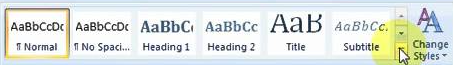 Figure 1: Centered figure example.3.3 EquationsMathematical symbols in the text should not be written like 4x2, but like  as an Equation from the Insert menu. Equations should be added centered and numbered on the right. How to do this process is described in many sources [1]. As in Equation (1), all equations should be cited (at least once) in the text.4. ReferencesThe resources used are listed according to APA standards. When referring in the text, it is sufficient to write the sequence number of the source in brackets.ExtendOffice, Easily insert right aligned captions next to equations in word,  https://www.extendoffice.com/documents/word/839-word-insert-equation-caption-right.html#insert_right-align_caption_table Last access date : 01.01.2021(1)